Права инвалидов на доступную среду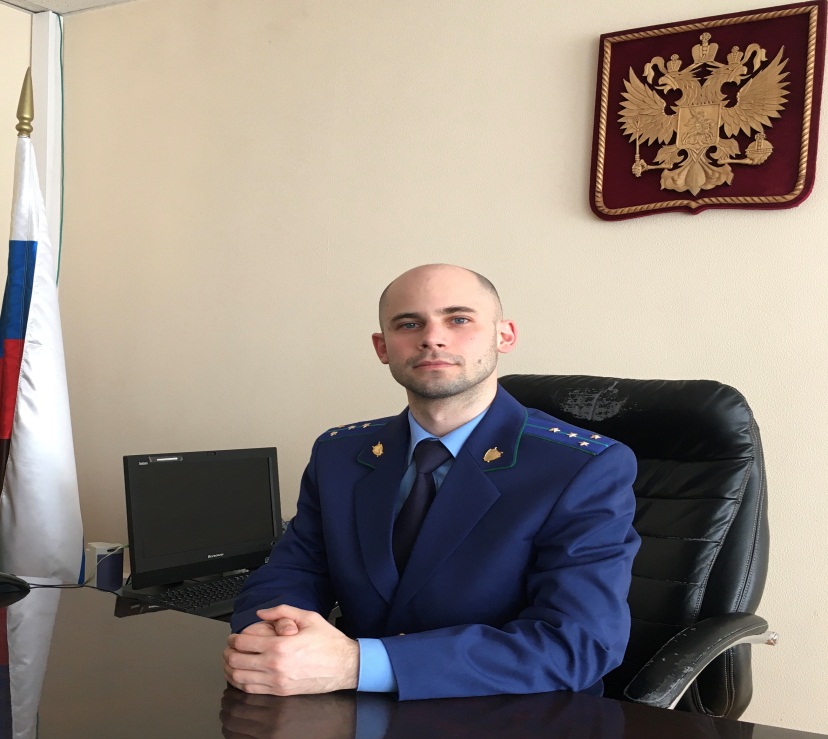 Основные положения государственной политики в сфере социальной защиты инвалидов определены Федеральным законом «О социальной защите инвалидов в Российской Федерации» (далее – Закон) – разъясняет исполняющий обязанности Нефтегорского межрайонного прокурора Александр Галузин. Закон регламентирует обеспечение инвалидам равные с другими гражданами возможности в реализации прав и свобод, в том числе обеспечение беспрепятственного доступа к социальной среде. В соответствии со статьей 15 вышеуказанного закона на органы государственной власти, местного самоуправления, организации независимо от их организационно-правовой формы возложена обязанность создать условия для беспрепятственного доступа инвалидов к объектам социальной инфраструктуры. К таким обязанностям относится: - обеспечение беспрепятственного доступа к объектам социальной инфраструктуры- обеспечение беспрепятственного пользования железнодорожным, воздушным, водным транспортом, автомобильным транспортом и городским наземным электрическим транспортом.- обеспечение возможности самостоятельного передвижения по территории, на которой расположены объекты социальной, инженерной и транспортной инфраструктур, входа в такие объекты и выхода из них, посадки в транспортное средство и высадки из него, в том числе с использованием кресла-коляски; - дублирование необходимой для инвалидов звуковой и зрительной информации, а также надписей, знаков и иной текстовой и графической информации знаками, выполненными рельефно-точечным шрифтом Брайля, допуск сурдопереводчика и тифлосурдопереводчика. Следует обратить внимание, что табличка «Брайля» должна находиться у входа к объекту социальной инфраструктуры.